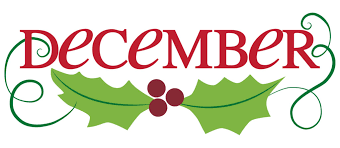 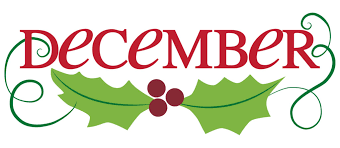 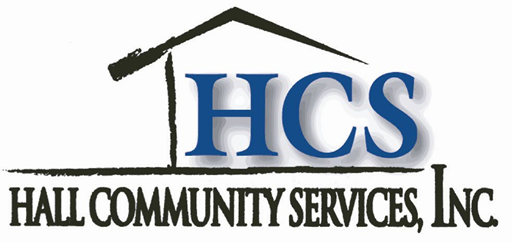 Our Place Psychosocial Rehabilitation Program540.206.2478Our Place Psychosocial Rehabilitation Program540.206.24781                                                2345679:45 House Meeting10:30 Checks/Shopping12:00 Lunch1:30 Put Up Tree9:45 House Meeting10:30 MESA 12:00 Lunch1:30 Disability Group9:45 House Meeting10:30 Diabetes Grp12:00 Lunch1:30 Five Below9:45 House Meeting10:30 Arts & Crafts12:00 Lunch1:30 LibraryClosed for Staff Day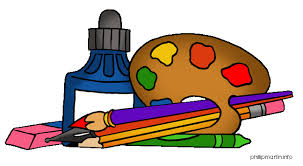 891011121314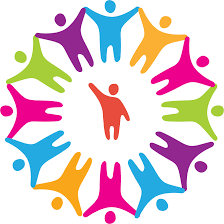 9:45 House Meeting10:30 Checks/Shopping – Groceries & Supplies12:00 Lunch1:30 Healthy Relationships9:45 House Meeting10:30 ADL Group12:00 Lunch1:30 Valley View Mall9:45 House Meeting10:30 MESA12:00 Lunch1:30 Library9:45 House Meeting10:30 Arts & Crafts – Poinsettia’s12:00 Lunch1:30 Healthy Baking1:45 House meeting4:30 Dinner at Golden Corral6:00 Bedford Christmas Lights151617181920219:45 House Meeting10:30 Checks/Shopping12:00 Lunch1:30 Peer Support9:45 House Meeting10:30 Arts & Crafts-Making Ornaments12:00 Lunch1:30 Library9:45 House Meeting10:30 ADL-Martha12:00 Lunch1:30 Make Christmas Cookies9:45 House Meeting10:30 MESA12:00 Lunch1:30 BowlingClosed for Staff Development Day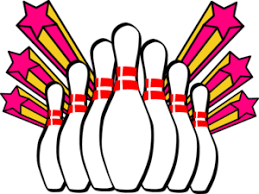 22232425262728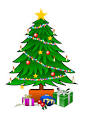 9:45 House Meeting10:30 Checks/Shopping – Supplies & Groceries12:00 Lunch1:30 Tanglewood Mall9:45 House Meeting10:30 ADL-Christmas Party prep12:30 Christmas PartyClosed for Christmas Day9:45 House Meeting10:30 H.R. Group12:00 Lunch1:30 Thank You Card Group 9:45 House Meeting10:30 MESA12:00 Lunch1:30 Library-Salem2930                                   31309:45 House Meeting10:30 Checks/Shopping12:00 Lunch1:30 January Calendar Planning/December Birthday Celebration9:45 House Meeting10:30 MESA12:00 Lunch1:30 New Years Resolution Group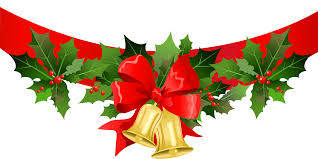 